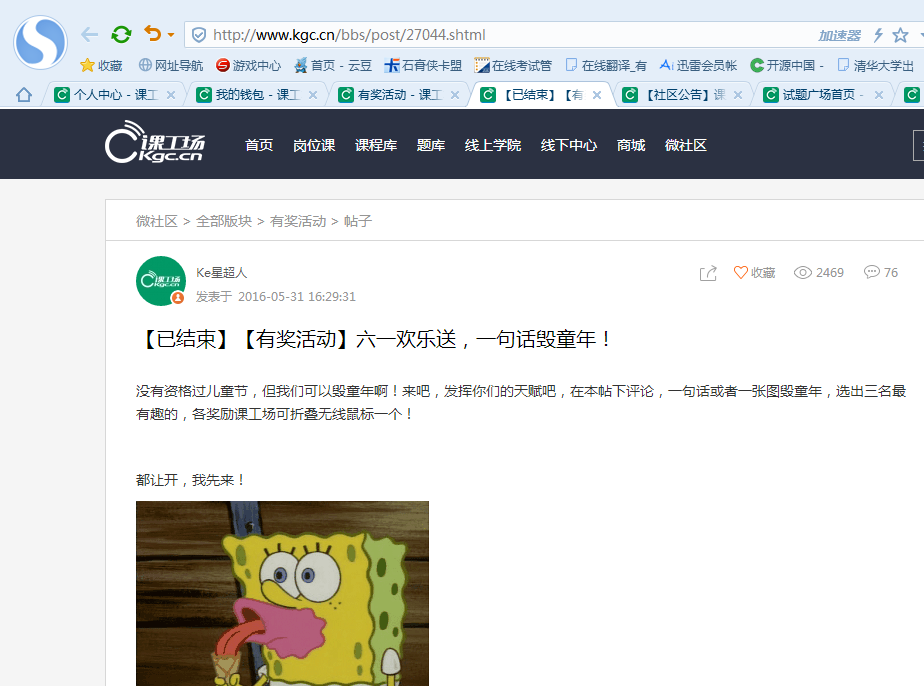 这是六一的贴，当点击页面的第二页的时候就会出现我下面图片的情况，页面布局完全错乱。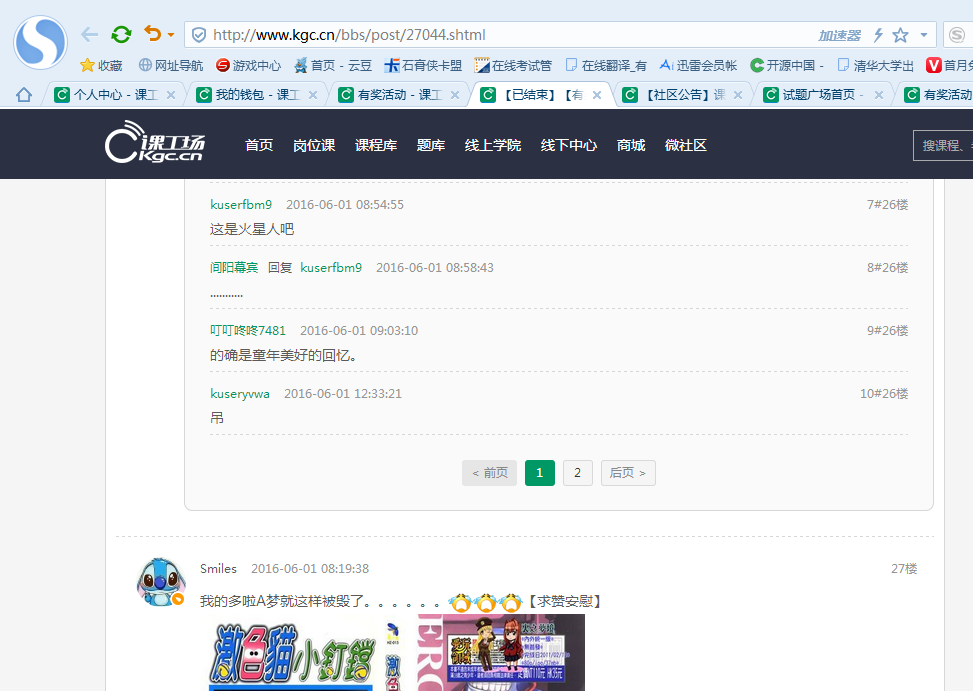 